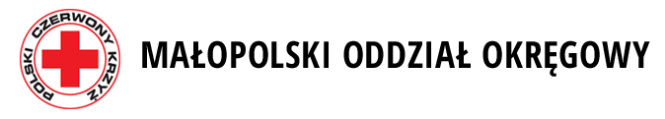 Załącznik nr 4 do Regulaminu Gry EkologicznejKARTA OCEN W RAMACH REALIZACJIGry Ekologicznej realizowanej w ramach projektu „Zielona rEwolucja- przez proste działania do dużej zmiany”  przy wsparciu finansowym Województwa MałopolskiegoZakres oceny 0-10Pełna nazwa placówki/jednostki wraz z adresemKategoriaSzkoła podstawowaSzkoła ponadpodstawowaJednostki podstawowe MOO PCK1Innowacyjność pomysłu - ocena czy zakres działań stanowi nowe ujęcie problemu, czy jest powieleniem wielu istniejących……………………………………2Zasięg działania oraz liczba odbiorców (klasa, kilka klas, szkoła, środowisko lokalne)……………………………………3Promocja przedsięwzięcia…………………………………………Liczba punktów uzyskana ogółem:Komisja oceniająca_______________________________Komisja oceniająca_______________________________Komisja oceniająca_______________________________Komisja oceniająca_______________________________